Задание по химии 11 класс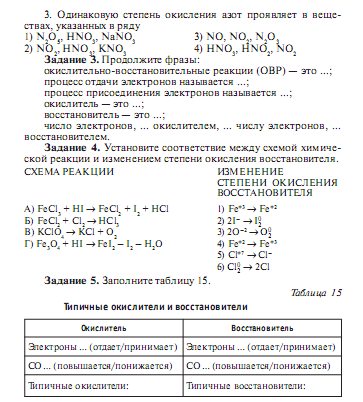 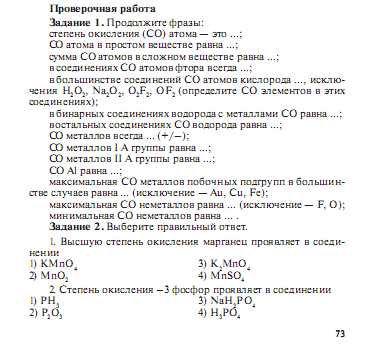 